Картинки для дидактических игр.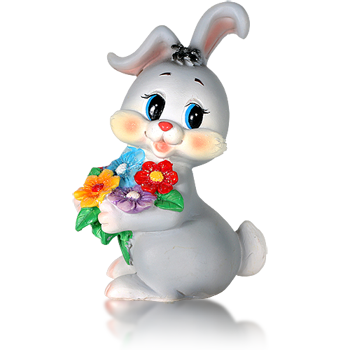 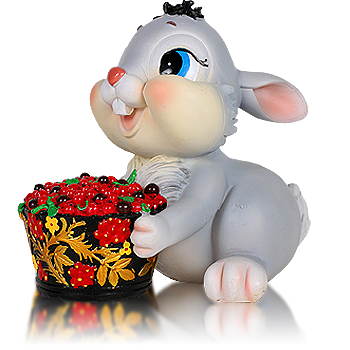 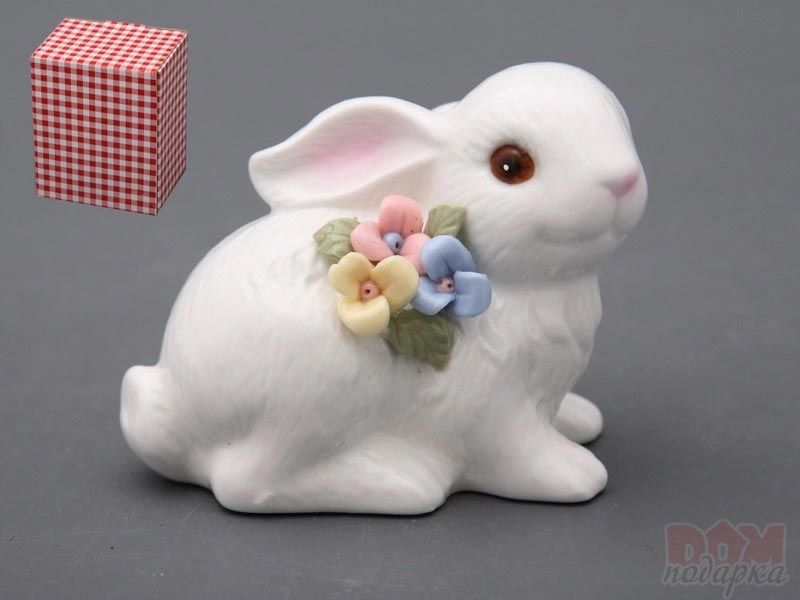 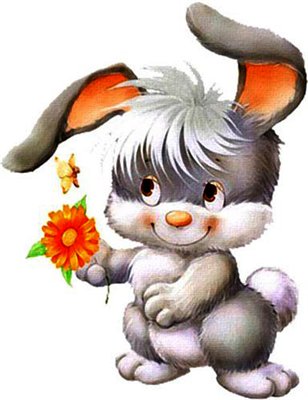 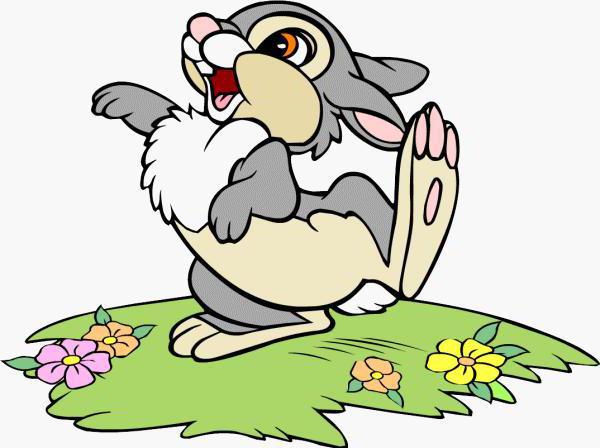 Картинки для рассматривания детьми.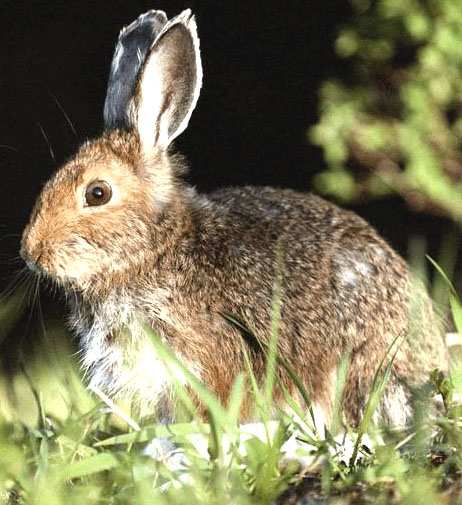 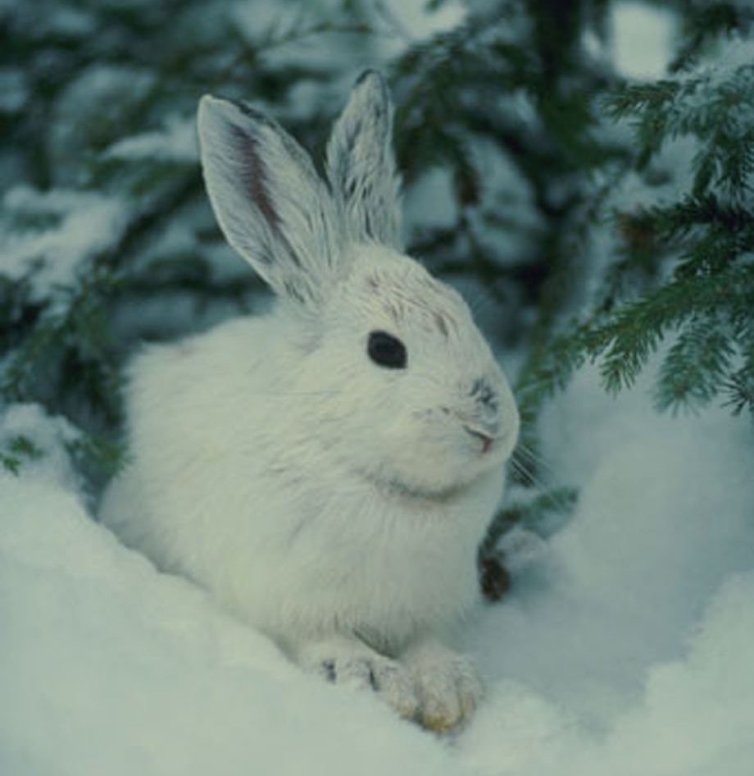 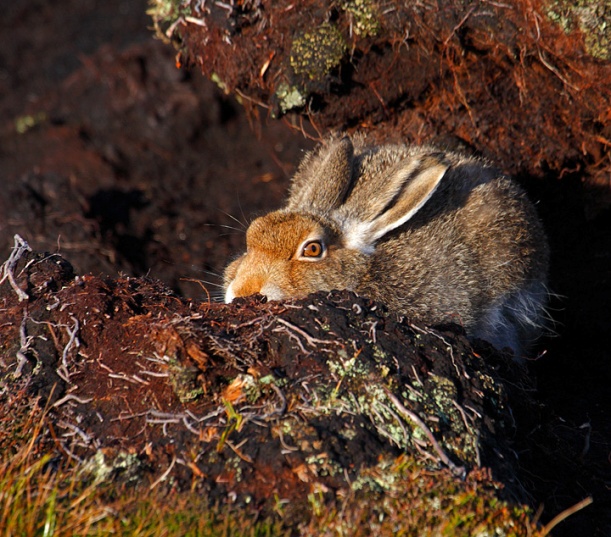 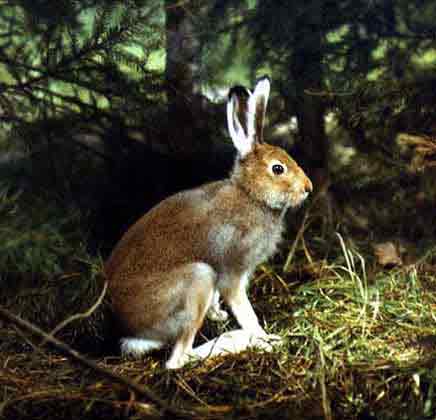 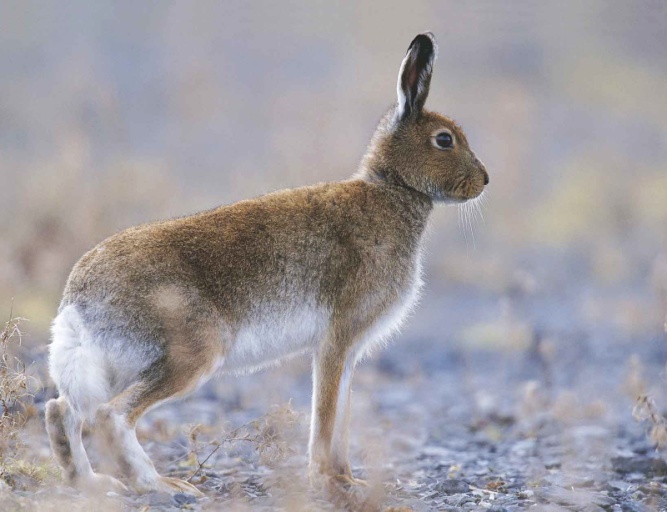 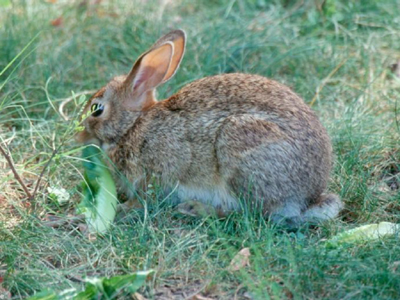 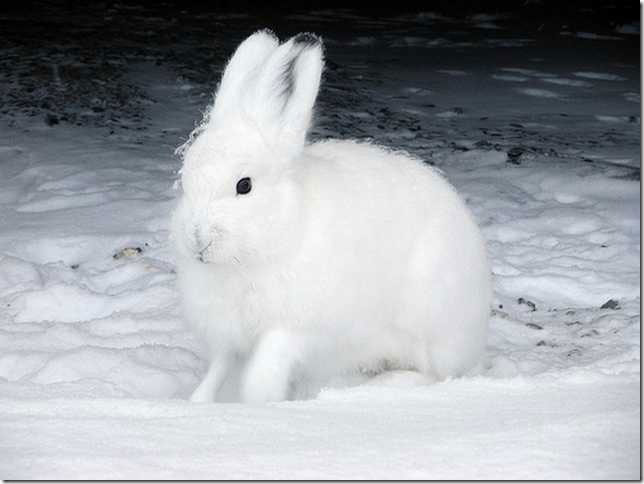 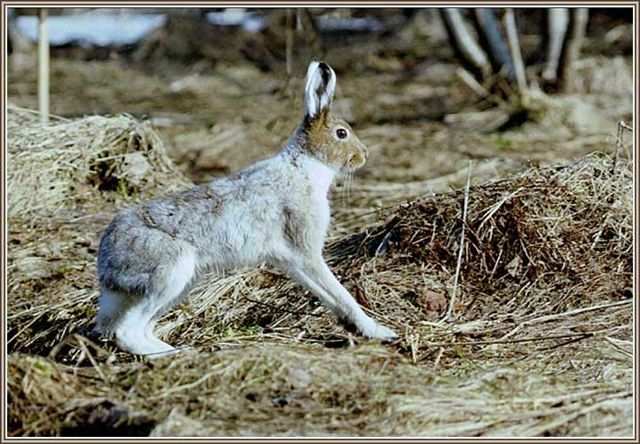 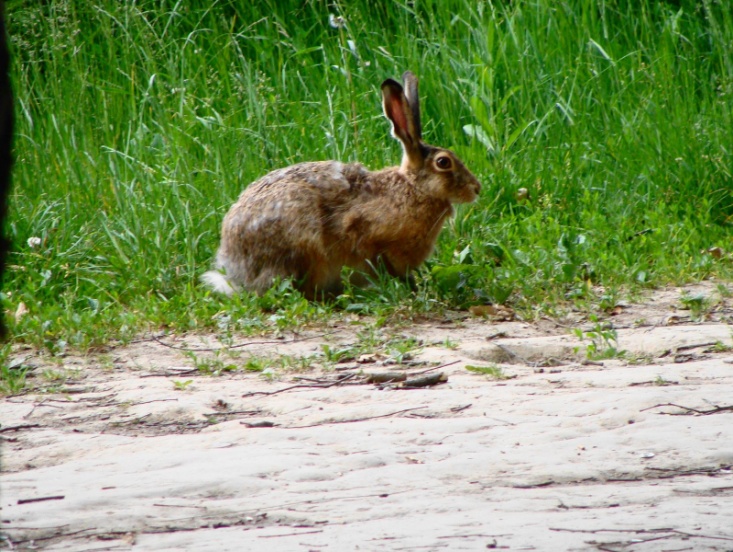 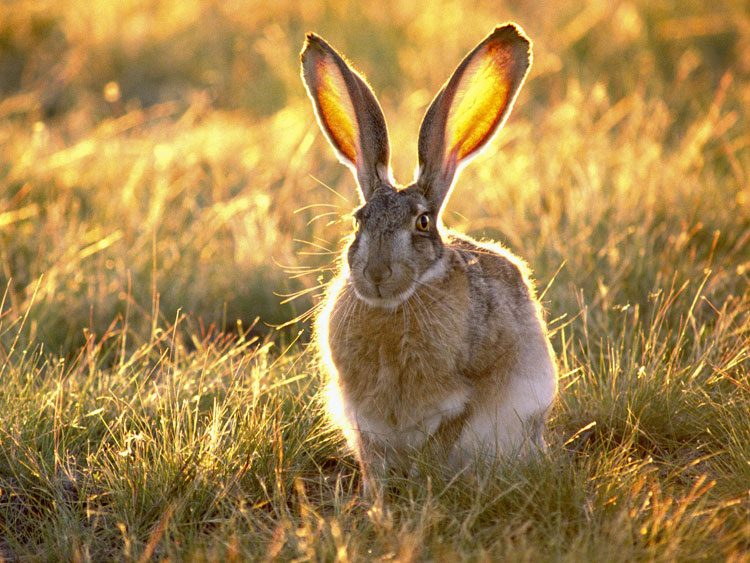 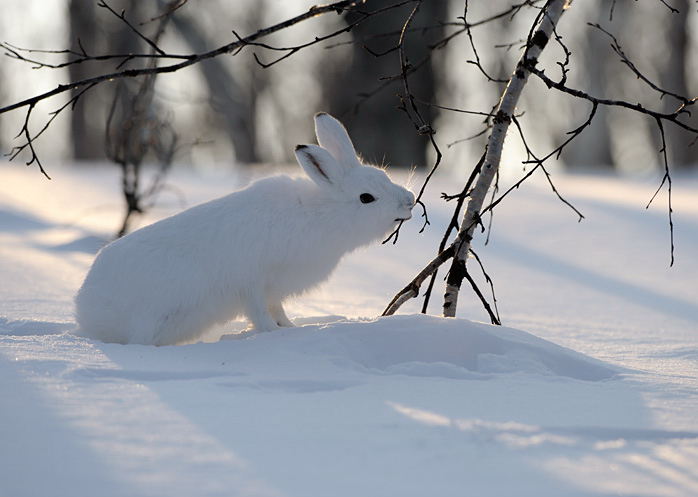 